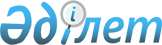 Об установлении ограничительных мероприятий
					
			Утративший силу
			
			
		
					Решение акима Иргизского сельского округа Иргизского района Актюбинской области от 23 сентября 2015 года № 105. Зарегистрировано Департаментом юстиции Актюбинской области 09 октября 2015 года № 4535. Утратило силу решением акима Иргизского сельского округа Иргизского района Актюбинской области от 25 декабря 2015 года № 167      Сноска. Утратило силу решением акима Иргизского сельского округа Иргизского района Актюбинской области от 25.12.2015 № 167 (вводится в действие со дня подписания).

      В соответствии со статьей 35 Закона Республики Казахстан от 23 января 2001 года "О местном государственном управлении и самоупраавлении в Республике Казахстан", статьей 10-1 Закона Республики Казахстан от 10 июля 2002 года "О ветеринарии" и на основании представления главного государственного ветеринарно-санитарного инспектора государственного учреждения "Иргизская районная территориальная инспекция комитета ветеринарного контроля и надзора министерства Сельского хозяйства Республики Казахстан" от 22 сентября 2015 года № 17-02/281, аким Иргизского сельского округа РЕШИЛ:

      1. Установить ограничительные мероприятия на территории села Акши Иргизского сельского округа, в связи с выявлением болезни бруцеллез среди мелького скота.

      2. Контроль за выполнением данного решения возложить на заместителя акима Иргизского сельского округа М. Нурпейс.

      3. Настоящее решение вводится в действие после дня его первого официального опубликования.


					© 2012. РГП на ПХВ «Институт законодательства и правовой информации Республики Казахстан» Министерства юстиции Республики Казахстан
				
      Аким Иргизского сельского округа 

А. САРИН
